О внесении измененийв постановление от 24.02.2016 года № 18-пВ связи с ходатайством ПАО «Оренбургнефть» внести изменения в пункт 1 постановление от 24.02.2016 № 18-п «Об утверждении градостроительного плана земельного участка» и изложить в новой редакции: 1.  «1. Утвердить градостроительный план  земельного участка от 15.02.2016 года: 	- №  RU 56516312-22  площадью 362060,00 м2, находящегося по адресу: обл. Оренбургская, р-н Курманаевский, на земельном участке расположены Бобровские головные сооружения, разрешенное использование «Под объекты добычи нефти».».2. Постановление вступает в силу со дня подписания.Глава муниципального образования                                        В.А. ГражданкинРазослано: в дело, прокурору района, ПАО «Оренбургнефть», ООО «ИС-Проект»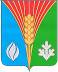  АдминистрацияМуниципального образованияЛабазинский сельсоветКурманаевского районаОренбургской области  ПОСТАНОВЛЕНИЕ22.08.2016 № 130-п